	ZERO WASTE COMMITTEE MINUTES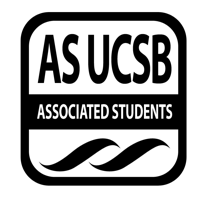 Associated Students DATE: Monday, 1/24/22 LOCATION: Zoom / AS Main Office (UCEN 1523)Minutes/Actions recorded by: Alyssa YoungCALL TO ORDER:  5:05 PM by Alyssa Young, Co-Chair A. MEETING BUSINESSRoll Call Acceptance of Excused Absences MOTION/SECOND: Gordon/LegrysMotion Language: motion to bundle and approve all excused absences  ACTION: Vote: Consent to APPROVEAcceptance of ProxiesLand Acknowledgement  Before we begin, we wish to acknowledge the traditional custodians of the place and all land upon which the University is located. We pay our respects to the Chumash elders, past, present, and future who call this land their home. B. PUBLIC FORUMN/AEXTERNAL REPORTS   Advisor’s Report (Adam Jahnke)Adams time is winding down because AS hired a new recycling coordinator: Katee Gustavson. She is just hired - advisory position falls under recycling compost coordinator duties. Adam will be helping her to pick up duties. Around February she will pick it up.  Executive Officer’s Report(s) Co-Chair Report (Alyssa Young) Retroactive HonorariaApplications due on February 1st at 11:59 PM. Retroactive Honoraria – Associated Students Senate (ucsb.edu)Co-Chair AppointmentStatements of Interest: Statements of Interest in the Co-Chair PositionThe candidates will be placed in a breakout room while we review their statements and vote.Other Open PositionsPublic Outreach Coordinator (2)Zero Waste Athletics CoordinatorAS Committee on Committees (CoC) offered to help with recruiting new officers. We will likely open these positions back up. 2021-2022 AS Positions Needed - Google SheetsTaylor will reach out to a SAAC member to share the ZWAC position.Update? Ava: Not sure.Ava: Taylor might be graduating after Winter quarterIndividual meetings“Office Hours” for the quarter: Mondays 4-5pm & after ZWC meetings until 7pmTuesdays 2:30-3:30pmPlease reach out to Alyssa to set a meeting up as soon as possible. Feel free to use email alyssayoung@ucsb.edu to check availability on Google Calendar.Shoreline Everyone should be an officer for our group now! Please explore the platform. Tabling Supplies ASR found them and will have it in their office for me to pick-up! Activities Coordinator Report (Taylor Hitchan & Ava Gordon)Event: I Am Greta Documentary Screening Documentary screening is moved to January 31st at 7:15pm which is also a Monday. Aiming to increase participation in events by providing incentives for people to come and all the participants will be up in a lottery to win a gift card. The IV coop has been struggling financially so the gift cards (two gift cards) would be for the IV coop. $35-50 per gift card  is what they were thinking.Study Jam in week 5 in person outside. Possibly on picnic tables in front of the library. February 5th from 11-12:30 with some kind of food (donuts or bagels). Will also be holding a Zoom in tandem with the study jam. Everyone will be put in a group chat to be sent reminders.  Administrative Coordinator Report (Christopher Perez) Officer Bios & Photos for WebsiteMake sure to send your bio and photos if you haven’t already.Treasurer Report (David Gjerde)2022-23 Budget RequestDo we still want publication money? AS publication helps student orgs print flyers.Yes, we are keeping it.Public Outreach Coordinator Report (Vacant)N/ACompost Coordinators Report (Marie Levisay & Emma Burke)Tajiguas Landfill TourGoogle Form: https://forms.gle/3ppHdk1QPWXg4kcp6 Bigbelly Bins by HSSB Contacted big belly to get a quote if we were going to purchase a set of bins.Also reached out to the environmental affairs board informing them that this is what she is trying to get done. Still need to contact AS recycling about the bin choice since they have more interaction with it. Does ASR have its own budget? $106,000Zero Waste Festival Coordinators Report (Gracie Young & Jordan LeGrys)Date: either Week 2 or 3 in Spring Quarter Venue: Storke Plaza No updateCompany OutreachYerba Mate?No updateZWF Committee ApplicationsNo updateZero Waste Athletics Coordinators Report (Sophie Vargas)Single-use Gatorade Cups at Practices and Games Idea: Each player has a designated cup that the trainers bringNot sure how they would be washed or maintainedComing up with different ideas of either compostable cups or reusable cups. No updateStrictly online tickets for events No updateReplace pamphlets and rosters with QR codesNo updateFood at the snack shacks (UCSB Concessions) changed to locally-sourced foodNo updateTortillas at events No updateSenate Liaison Report (David Gjerde)N/A  Group Project/Member Report(s)Reusable Menstrual Products (Alyssa, Taylor & Emma)1/18 MHE Coalition Meeting AS Senate Resolution: Menstrual Health and Equity Coalition ResolutionNeed approval to be student sponsors of this resolution.Asking schools to take accountability to offer free menstrual products to students in light of policy saying public schools are supposed to provide it for free. The policy does try to include eco-friendly menstrual products on top of other types. ACCEPTANCE of AGENDA/CHANGES to AGENDA CONSENT ITEMSApproval of our Action Summary/Minutes from: 01/10/22		MOTION/SECOND: Gordon/LegrysMotion Language: motion to approve last meeting’s minutes.  ACTION: Vote: Consent to APPROVE	ACTION ITEMS  Old Business[Action item][details]MOTION/SECOND: Motion Language: ACTION: Vote:X-X-X to APPROVE/DENYNew Business Being Student Sponsors of MHE Coalition ResolutionMenstrual Health and Equity Coalition ResolutionApproving this means ZWC as a group supports the resolutionIf denied, those interested in supporting may do so as individuals
MOTION/SECOND: Gordon/Garapaty
Motion Language: Motion to approve sponsoring the MHE Coalition Resolution as a committee.
ACTION: Vote:8-0-0 to APPROVECo-Chair AppointmentStatements of Interest in the Co-Chair PositionThe candidates will be placed in a breakout room while we review their statements.Votes: 3 for Charu, 2 for Emma.
MOTION/SECOND:Gordon/Legrys
Motion Language: Appoint Charu Garapaty as Co-Chair for the rest of 2021-22 academic year.
ACTION: Vote:6-0-1 to APPROVEIncentives for Documentary Screening EventIV Food Cooperative Gift CardsTwo $25 value gift cards
MOTION/SECOND: Legrys/Gordon
Motion Language: motion to approve $50 for gift cards for the documentary screening event.
ACTION: Vote: Consent to APPROVEFood for Study Jam$25 for around a dozen donuts from spudnuts.MOTION/SECOND: Garapaty/LegrysMotion Language: motion to approve expenditure of $25 for donuts for study jam.ACTION: Vote:8-0-0 to APPROVEDISCUSSION ITEMS 2021-2022 ZWC Project Ideas Charu: update website w/ photos!ZWC Reusable Utensils300 reusable utensils would be $5,000 and that would be used the whole year. We don’t necessarily need them but they are very popular and would have our logo on them. Cyan: it could help with tabling. Alyssa: some past hesitations it might be hard to distribute them and there may be other options that may be more sustainable. This vendor would create a carbon footprint because they are coming from china. Emma: Is there better local options?Alyssa: last time I checked we couldn’t find them so maybe. Cyan: they may not have to be customizable so that may open up some options. Alyssa: If they aren’t customized it would be better. Emma: It could work to not customize them because we would be handing them out. Taylor: says If you follow our instagram then you could get a free silverware set. Cyan: if we are still online for a while we could ship to people Winter RetreatCharu can bring a camera for us to take pictures for the website.REMARKS N/AAdjournmentMOTION/SECOND: Gordon/BurkeMotion Language: motion to adjourn the meeting at 6:01pm.ACTION: Vote: Consent to APPROVENameNote: absent (excused/not excused)arrived late (time)departed early (time)proxy (full name)NameNote:absent (excused/not excused)arrived late (time)departed early (time)proxy (full name)Alyssa YoungCo-ChairPresentAdam JahnkeAdvisorPresentVacantCo-ChairN/AChristopher PerezAdmin CoordinatorPresentDavid GjerdeTreasurer / Senate LiaisonPresentVacantOutreach CoordinatorN/AMarie LevisayCompost CoordinatorAbsent (excused)VacantOutreach CoordinatorN/AEmma BurkeCompost CoordinatorPresentGracie YoungFestival CoordinatorAbsent (excused)Sophia VargasAthletics CoordinatorAbsent (excused)Jordan LeGrysFestival CoordinatorPresentVacantAthletics CoordinatorN/ATaylor HitchanActivities CoordinatorAbsent (excused)VacantPearman FellowN/AAva GordonActivities CoordinatorPresentTeresa GonzalezVoting MemberAbsentTuan LeVoting MemberAbsentEmily DuongVoting MemberAbsentCharu GarapatyVoting MemberPresentBenise LimonMemberAbsentAvery GundersonMemberAbsentAnabel WillyMemberAbsentSonnet RichmondMemberAbsent